ОСНОВНО УЧИЛИЩЕ “СВ. СВ. КИРИЛ И МЕТОДИЙ”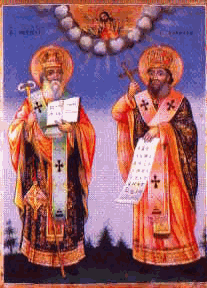 6600 гр. Кърджали                                                                                            директор: 0361/ 6 53 97гр. Кърджали,                                                                              тел./факс: 0361/6 59 26, 0361/2 27 33ул. “Ген. Чернозубов” № 19                     web: www.svetii-kardjali.org ; e-mail ou_svetii_kj@abv.bg                                                             УТВЪРЖДАВАМ:                                                                         ДИРЕКТОР:                                                                                                                    МАРИЯНА ПЕЕВАГРАФИКЗА ПРОВЕЖДАНЕ НА ИНОВАТИВНИ УРОЦИ ПО  околен святВ  ГЦОУД – II„Б,В“  КЛАСУЧЕБНА 2022-2023 ГОДИНА                                                                                              Изготвил:                                                                                                               Росена Чилингирова №СрокУчебна седмицаТемаКлас1.Iсрок Забележителности в родното селищеГЦОУД - II„б,в“2.IсрокСезонни промениГЦОУД - II„б,в“3.IсрокЧовекът и природатаГЦОУД - II„б,в“4.II срокЧовешкото тялоГЦОУД - II„б,в“5.II срокРепублика България – отечество на всички български гражданиГЦОУД - II„б,в“